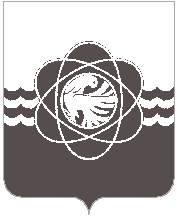 П О С Т А Н О В Л Е Н И Еот ____27.04.2023_____ № ___419____О внесении изменений                                        в постановление Администрации муниципального образования «город Десногорск» Смоленской области от 27.12.2021 № 1159 «Об утверждении схемы размещения нестационарных торговых объектов на территории муниципального образования «город Десногорск» Смоленской области на 2022 – 2024 годы и признании  утратившими силу некоторых правовых актов»В соответствии с Порядком разработки и утверждения органами местного самоуправления муниципальных образований Смоленской области схем размещения нестационарных торговых объектов, утвержденным постановлением Администрации Смоленской области от 27.01.2011 № 38, Порядком размещения и использования нестационарных торговых объектов на землях или земельных участках, расположенных на территории муниципального образования «город Десногорск» Смоленской области, утвержденным постановлением Администрации муниципального образования «город Десногорск» Смоленской области от 29.12.2020 № 987, на основании протокола заседания рабочей группы по внесению изменений и дополнений в Схему нестационарных торговых объектов на территории муниципального образования «город Десногорск» Смоленской области от 27.04.2023 № 5   Администрация муниципального образования «город Десногорск» Смоленской области постановляет:Внести в постановление Администрации муниципального образования «город Десногорск» Смоленской области от 27.12.2021 № 1159 «Об утверждении схемы размещения нестационарных торговых объектов на территории муниципального образования «город Десногорск» Смоленской области на 2022 – 2024 годы и признании утратившими силу некоторых правовых актов» (далее – постановление) в приложение «Схема размещения нестационарных торговых объектов на территории муниципального образования «город Десногорск» Смоленской области на 2022 – 2024 годы» (ред. от 25.05.2022 № 343, от 30.06.2022 № 469,      от 26.10.2022 № 915, от 02.03.2023 № 176, от 04.04.2023 № 333) (далее – Схема) следующие изменения:- дополнить Схему строкой 99 следующего содержания:«».2. Отделу информационных технологий и связи с общественностью (Е.М. Хасько) разместить настоящее постановление на официальном сайте Администрации муниципального образования «город Десногорск» Смоленской области в сети Интернет.3. Контроль исполнения настоящего постановления возложить на заместителя Главы муниципального образования А.В. Шевцову.Глава муниципального образования«город Десногорск» Смоленской области                                            А.А. НовиковВизы:И.А. Удалова                                                                                                  «___»__________ _____Т.Н. Зайцева                                                                                                  «___»__________ _____В.И. Нинасов                                                                                                  «___»__________ _____12345678999.г. Десногорск,  3 микрорайон (между магазинами «Домовой» и «Дикси»)9,0отсутствуетбессрочноторговый павильонпродажа кофе, продовольственных товаров9,0с 28.04.2023 по 31.12.2024Отп. 2 экз. - в делоИсп. Н.Н. Захаркина_______________тел. 3-23-55«___»______ ____Разослать: 1 экз. – ОЭиИ; 1 экз. – ОИТ;1 экз. – КИиЗО; 1 экз. – КГХиПК;